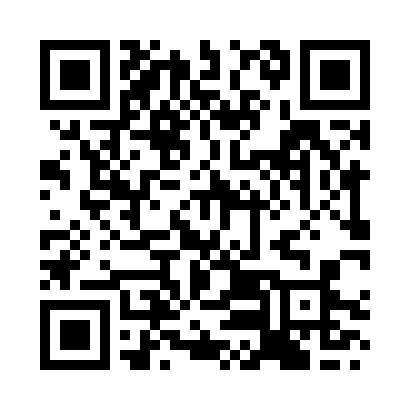 Prayer times for Kantigaria, IndiaWed 1 May 2024 - Fri 31 May 2024High Latitude Method: One Seventh RulePrayer Calculation Method: University of Islamic SciencesAsar Calculation Method: HanafiPrayer times provided by https://www.salahtimes.comDateDayFajrSunriseDhuhrAsrMaghribIsha1Wed3:565:1511:424:156:107:282Thu3:555:1411:424:156:107:293Fri3:555:1311:424:156:117:304Sat3:545:1311:424:156:117:305Sun3:535:1211:424:156:117:316Mon3:525:1211:424:156:127:317Tue3:525:1111:424:156:127:328Wed3:515:1111:424:156:137:339Thu3:505:1011:414:156:137:3310Fri3:505:1011:414:156:137:3411Sat3:495:0911:414:156:147:3412Sun3:485:0911:414:156:147:3513Mon3:485:0811:414:156:157:3514Tue3:475:0811:414:156:157:3615Wed3:465:0711:414:156:167:3716Thu3:465:0711:414:156:167:3717Fri3:455:0711:414:156:167:3818Sat3:455:0611:414:156:177:3819Sun3:445:0611:424:156:177:3920Mon3:445:0611:424:156:187:4021Tue3:435:0511:424:166:187:4022Wed3:435:0511:424:166:197:4123Thu3:425:0511:424:166:197:4124Fri3:425:0511:424:166:197:4225Sat3:425:0411:424:166:207:4326Sun3:415:0411:424:176:207:4327Mon3:415:0411:424:176:217:4428Tue3:415:0411:424:186:217:4429Wed3:405:0411:424:186:217:4530Thu3:405:0411:434:186:227:4531Fri3:405:0311:434:196:227:46